Chemia klasa VII a, bTemat: Ćwiczenia utrwalające pojęcie gęstości substancji.Termin realizacji: 24.03.2020. Przypomnij sobie informacje z podręcznika str. 17-20 temat ,,Gęstość substancji’’.Przepisz i wykonaj w zeszycie poniżej podane zadania utrwalające wiadomości i umiejętności o gęstości substancji.Po powrocie do szkoły zadania zostaną sprawdzone. W czterech zlewkach (1.–4.) znajduje się taka sama objętość wody o jednakowej tempe-raturze i gęstości (1). Do każdej ze zlewek wrzucono drewniane klocki o identycznych wymiarach. Każdy klocek został wykonany z innego rodzaju drewna: sosny (gęstość 0,6 ), klonu (gęstość 0,9 ), dębu (gęstość 0,95 ),  buku (gęstość 0,93 ).
Zidentyfikuj na rysunku poszczególne klocki, a następnie dokończ poniższe zdania.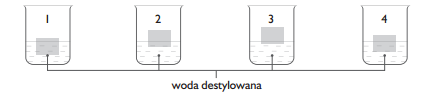 
a) W zlewce 1. znajduje się klocek wykonany z  ____________________________________.b) W zlewce 2. znajduje się klocek wykonany z ____________________________________ .c) W zlewce 3. znajduje się klocek wykonany z ____________________________________ .d) W zlewce 4. znajduje się klocek wykonany z ____________________________________ .Cztery klocki wykonane z tego samego materiału, o tej samej masie i objętości wrzucono do zlewek, w których znajdowały się cztery różne ciecze: woda (o gęstości 1 ), mleko (1,03 ), benzyna (0,93 ) oraz olej (0,92 ). Uzupełnij zdania.Klocek wrzucony do zlewki z __________________ zanurza się na największą głębokość. Klocek wrzucony do zlewki z _________________ zanurza się na najmniejszą głębokość.Oceń prawdziwość zdań. Zaznacz P, jeśli zdanie jest prawdziwe, lub F – jeśli jest fałszywe.Dokonaj oceny poszczególnych etapów rozwiązywania zadania dotyczącego wyznaczenia gęstości substancji. Wpisz znak „+” jeśli czynności zostały wykonane poprawnie, lub znak „–”, jeśli nie, i zapisz je poprawnie. Oblicz masę sześcianu o krawędzi 3 cm, wykonanego ze złota, wiedząc, że gęstość złota wynosi 19,28 .Źródło zadań: Nowa EraChemia klasa VII a, bTemat: Rozpuszczalność substancji w wodzie.Termin realizacji: 25.03.2020. Cel lekcji: Poznanie pojęcia rozpuszczalność. Korzystanie z wykresów i tabel rozpuszczalności substancji w wodzie. Na tej lekcji nauczysz się:interpretować krzywe rozpuszczalności w celu określenia rozpuszczalności substancji,opisywać zmiany rozpuszczalności ciał stałych i gazów w wodzie w zależności od temperatury.Zapisz temat lekcji do zeszytu.Wejdź w link ze strony e podręcznikahttps://epodreczniki.pl/a/rozpuszczalnosc-substancji/DYLjUQ1XOPrzeczytaj temat rozpuszczalność substancji. Przeanalizuj dokładnie pkt. 2 ,,Czy ilość substancji rozpuszczanej zależy od temperatury rozpuszczalnika?’’ Zwróć szczególną uwagę na filmik w podsumowaniu. Następnie zapoznaj się z treścią pkt. 4 ,,Rozpuszczalność’’, przeanalizuj tabelę, wpisz do zeszytu definicję rozpuszczalności substancji. Przeczytaj pkt. 5. ,Krzywe rozpuszczalności’’. Sprawdź jaka jest rozpuszczalność azotanu (V) potasu w temperaturze 20 i 60 stopni Celsjusza. Jeśli masz kłopot z odczytaniem tych informacji skorzystaj z filmu https://www.youtube.com/watch?v=qfnCvNw5A50Wykonaj ćwiczenia interaktywne ze strony e podręcznika w tym temacie – ćwiczenie 1 i ćw. 3. Wpisz je do zeszytu. Będzie to nasza notatka z lekcji.Jeśli będziecie mieli kłopoty z opanowaniem materiału, wykonaniem ćwiczeń skontaktujcie się ze mną mailowo . Mój adres to n.zdalna.es@gmail.com Życzę owocnej pracyPozdrawiam Ewa Spasińska 1.Gęstość danej substancji zależy od jej temperatury.PF2.Do dokładnego odmierzania objętości cieczy służy cylinder miarowy.PFEtapy rozwiązywania zadaniaJak obliczyć gęstość substancji?Ocena poprawności wykonaniaKrok 1Przeczytaj treść zadania i wypisz dane oraz szukane. Oblicz gęstość substancji, z jakiej wykonana jest metalowa kostka o boku 10 cm i masie 100 g.Dane:                                           Szukane:m = 100 g                                        d = ?a = 10 cmKrok 2Napisz wzór na gęstość.d = Krok 3Podstaw dane do wzoru i wykonaj obliczenia.d = d = 10 Krok 4Napisz odpowiedź.Odpowiedź: Kostka o boku 10 cm oraz masie 100 g ma gęstość 10  .